附：在线捐款方式 基金会微信公众号：        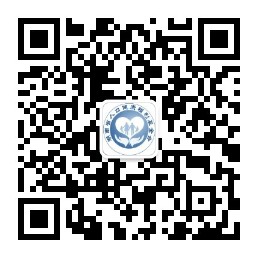 扫一扫二维码，关注基金会微信公众号，选择捐款支持—— 现在捐款——选择或填写金额——选择“小善举·大爱心”项目并填写相关信息——立即支持。基金会网站：输入网址进入基金会官网（http://www.hnphwf.org.cn ）——点击首页右侧在线捐款——选择或填写金额——选择“小善举·大爱心”项目并填写相关信息，选择支付方式——立即支持。